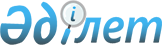 Талдықорған қаласында сайлау учаскелерін құру туралы
					
			Күшін жойған
			
			
		
					Алматы облысы Талдықорған қаласы әкімінің 2018 жылғы 11 желтоқсандағы № 7 шешімі. Алматы облысы Әділет департаментінде 2018 жылы 11 желтоқсанда № 4944 болып тіркелді. Күші жойылды - Алматы облысы Талдықорған қаласы әкімінің 2020 жылғы 13 тамыздағы № 5 шешімімен
      Ескерту. Күші жойылды - Алматы облысы Талдықорған қаласы әкімінің 13.08.2020 № 5 шешімімен (алғашқы ресми жарияланған күнінен кейін күнтізбелік он күн өткен соң қолданысқа енгізіледі).
      "Қазақстан Республикасындағы сайлау туралы" 1995 жылғы 28 қыркүйектегі Қазақстан Республикасы Конституциялық заңының 23-бабының 1-тармағына, "Қазақстан Республикасындағы жергілікті мемлекеттік басқару және өзін-өзі басқару туралы" 2001 жылғы 23 қаңтардағы Қазақстан Республикасы Заңының 33-бабының 2-тармағына сәйкес Талдықорған қаласының әкімі ШЕШІМ ҚАБЫЛДАДЫ:
      1. Талдықорған қаласында дауыс беруді өткізу және дауыс санау үшін аумақтық сайлау комиссиясымен келісілген сайлау учаскелері осы шешімнің қосымшасына сәйкес құрылсын.
      2. Талдықорған қаласы әкімінің "Талдықорған қаласында сайлау учаскелерін құру туралы" 2015 жылғы 30 қазандағы № 10 (Нормативтік құқықтық актілерді мемлекеттік тіркеу тізілімінде № 3516 тіркелген, 2015 жылдың 11 қарашасында "Әділет" ақпараттық-құқықтық жүйесінде жарияланған) шешімнің күші жойылды деп танылсын.
      3. Осы шешімнің орындалуын бақылау қала әкімінің орынбасары Талғат Сайлаубекұлы Қыдыралиевке жүктелсін.
      4. Осы шешім әділет органдарында мемлекеттік тіркелген күннен бастап күшіне енеді және алғашқы ресми жарияланған күнінен кейін күнтізбелік он күн өткен соң қолданысқа енгізіледі. Талдықорған қаласында дауыс беруді өткізу және дауыс санау үшін құрылған сайлау учаскелері № 966 сайлау учаскесі
      Орталығы: Талдықорған қаласы, Ә. Әлімжанов көшесі № 20, № 27 орта мектебі (оңтүстік қанаты).
      Шекарасы: Талдықорған қаласы, "Агропромышленник", "Красный камень", "Қаратал", "Шайқорған", бағбандар тұтынушы кооперативтері. № 967 сайлау учаскесі
      Орталығы: Талдықорған қаласы, Ә. Әлімжанов көшесі № 20, № 27 орта мектебі (солтүстік қанаты).
      Шекарасы: Талдықорған қаласы, "Мерекелік" бағбандар тұтынушы кооперативі; № 1 бөлімше; "Ключи", "Сарыарқа" бағбандар тұтынушы кооперативтері. № 968 сайлау учаскесі
      Орталығы: Талдықорған қаласы, Қабанбай батыр көшесі № 180, № 25 орта мектебі мектепке дейінгі шағын орталығымен (оңтүстік қанаты).
      Шекарасы: Талдықорған қаласы, "Солтүстік-Батыс", "Шайқорған" тұрғын аудандары. № 969 сайлау учаскесі
      Орталығы: Талдықорған қаласы, Қабанбай батыр көшесі № 180, № 25 орта мектебі мектепке дейінгі шағын орталығымен (солтүстік қанаты). 
      Шекарасы: Талдықорған қаласы, А. Чехов (толық), Ә. Қастеев (толық), Бақтыбай (толық), Бейбітшілік (толық), Г. Ли (толық), Е. Сихимов (толық), Е. Сыпатаев № 1-ден 43-ке дейін (тақ жағы), № 2-ден 40-қа дейін (жұп жағы), Қ. Жапсарбаев (толық), Н. Милованов (толық), Өркениет (толық), С. Халтурин (толық), Үшбұлақ (толық); "Плодопитомник" тұрғын ауданы; "Солтүстік-Батыс" тұрғын ауданы, көшелер: Ж. Кудерин, Қасабай батыр, Малайсары батыр, Тоқаев, Ш. Айманов. № 970 сайлау учаскесі
      Орталығы: Талдықорған қаласы, Е. Ярославский көшесі № 6, Талдықорған гуманитарлық-техникалық колледжі.
      Шекарасы: Талдықорған қаласы, көшелер: Айтықов (толық), А. Шахворостов № 1-ден 153-ке дейін (тақ жағы), № 2-ден 178-ге дейін (жұп жағы), Е. Пугачев (толық), Е. Ярославский (толық), Жаңа ғасыр (толық), Желтоқсан № 1-ден 43-ке дейін (тақ жағы), № 2-ден 26-ға дейін (жұп жағы), Д. Менделеев (толық), К. Циолковский (толық). № 971 сайлау учаскесі
      Орталығы: Талдықорған қаласы, Ә. Тыныбаев көшесі № 133, Н. Островский атындағы № 8 орта мектебі (солтүстік қанаты).
      Шекарасы: Талдықорған қаласы, көшелер: А. Радищев (толық), А. Фадеев (толық), Ә. Тыныбаев № 1-ден 157-ге дейін (тақ жағы), № 2-ден 160-дейін (жұп жағы), Б. Ақылбеков (толық), В. Блюхер (толық), В. Иванилов (толық), В. Терешкова (толық), Жаңа дәуір (толық), Жеңіс (толық), И. Репин (толық), Қ. Сәтпаев (толық), Құрманғазы (толық), Л. Бетховен (толық), М. Гамарник (толық), Мереке (толық), Попов (толық), С. Буденный (толық). № 972 сайлау учаскесі
      Орталығы: Талдықорған қаласы, Ә. Тыныбаев көшесі № 133, Н. Островский атындағы № 8 орта мектебі (оңтүстік қанаты).
      Шекарасы: Талдықорған қаласы, көшелер: Абай № 1-ден 109-ға дейін (тақ жағы), № 2-ден 122-ге дейін (жұп жағы), Абылай хан № 1-ден 69-ға дейін (тақ жағы), № 2-ден 70-ке дейін (жұп жағы), А. Затаевич № 1-ден 17-ге дейін (тақ жағы), Ақ қайың (толық), Ақын Сара № 1-ден 11-ге дейін (тақ жағы), № 2-ден 16-ға дейін (жұп жағы), Бұлақты (толық), В. Чкалов № 2-ден 50-ге дейін (жұп жағы), Е. Брусиловский № 1-ден 39-ға дейін (тақ жағы), № 2-ден 44-ке дейін (жұп жағы), Жетісу (толық), Қапал (толық), М. Тухачевский (толық), П. Нахимов (толық), Ойжайлау (толық), Ф. Ушаков (толық), Шалқар (толық), Ш. Құдайбердиев № 1-ден 123-ке дейін (тақ жағы), № 2-ден 82-ге дейін (жұп жағы). № 973 сайлау учаскесі
      Орталығы: Талдықорған қаласы, Қабанбай батыр көшесі № 44, № 2 орта мектебі (оңтүстік қанаты).
      Шекарасы: Талдықорған қаласы, көшелер: Абай № 111-ден 211-ге дейін (тақ жағы), № 124-тен 224-ке дейін (жұп жағы), Ақын Сара № 13-тен 99-ға дейін (тақ жағы), № 18-ден 98-ге дейін (жұп жағы), А. Затаевич № 2-ден 52-ге дейін (жұп жағы), № 19-дан 77-ге дейін (тақ жағы), А. Матросов (толық), Ә. Дайыров № 1-ден 103-ке дейін (тақ жағы), № 2-ден 98-ге дейін (жұп жағы), Ә. Тыныбаев № 162-ден 284-ке дейін (жұп жағы), № 159-дан 277-ге дейін (тақ жағы), Біржан сал № 1-ден 33-ке дейін (тақ жағы), № 2-ден 34-ке дейін (жұп жағы), В. Чкалов № 1-ден 57-ге дейін (тақ жағы), Е. Брусиловский № 41-ден 93-ке дейін (тақ жағы), № 46-дан 98-ге дейін (жұп жағы), Ж. Сыздықов (толық), Крылов (толық), М. Кұрманов № 2-ден 74-ке дейін (жұп жағы), М. Талқыбаев 2-ден 62-ге дейін (жұп жағы), № 1-ден 67-ге дейін (тақ жағы), Н. Некрасов (толық), Т. Шевченко № 1-ден 83-ке дейін (тақ жағы), Ш. Құдайбердиев № 125-тен 181-ге дейін (тақ жағы), № 84-тен 156-ға дейін (жұп жағы). № 974 сайлау учаскесі
      Орталығы: Талдықорған қаласы, Тәуелсіздік көшесі № 67, І. Жансүгіров атындағы Мәдениет сарайы.
      Шекарасы: Талдықорған қаласы, көшелер: А. Шахворостов № 155/171-ден 287-ге дейін (тақ жағы), № 180-нен 240-қа дейін (жұп жағы), Әлем № 1-ден 35-ке дейін (тақ жағы), № 2-ден 38-ге дейін (жұп жағы), В. Маяковский № 1-ден 43-ке дейін (тақ жағы), № 2-ден 10-ға дейін (жұп жағы), Гаухар ана № 130-дан 136-ға дейін (жұп жағы), № 91-ден 99-ға дейін (тақ жағы), Е. Есетов № 1-ден 91-ге дейін (тақ жағы), № 2-ден 90-ға дейін (жұп жағы), Жасталап (толық), Желтоқсан № 45-тен 203-ке дейін (тақ жағы), Қабанбай батыр № 68-ден 138-ге дейін (жұп жағы), Қазақстан № 1-ден 53-ке дейін (тақ жағы), № 2-ден 60-қа дейін (жұп жағы), М. Құрманов № 76-дан 130-ға дейін (жұп жағы), М. Мәметова № 2-ден 40-қа дейін (жұп жағы), № 1 (тақ жағы), М. Талқыбаев № 64-тен 94-ке дейін (жұп жағы), № 69-дан 99-ға дейін (тақ жағы), Н. Щорс № 2-ден 80-ге дейін (жұп жағы), № 1-ден 33-ке дейін (тақ жағы), С. Тургенев (толық), Т. Рүстембеков № 1 (тақ жағы), № 2-ден 18-ге дейін (жұп жағы), Т. Шевченко № 2-ден 90-ға дейін (жұп жағы). № 975 сайлау учаскесі
      Орталығы: Талдықорған қаласы, Тәуелсіздік көшесі № 173, Талдықорған сервис және технология колледжі.
      Шекарасы: Талдықорған қаласы, көшелер: Алтын дән (толық), Гаухар ана № 138-ден 226-ға дейін (жұп жағы), № 101-ден 161-ге дейін (тақ жағы), Дарабоз ана № 121-ден 171-ге дейін (тақ жағы), № 134-тен 180-ге дейін (жұп жағы), Желтоқсан № 28-ден 80-ге дейін (жұп жағы), Ж. Қалиев № 1-ден 47-ге дейін (тақ жағы), № 2-ден 56-ға дейін (жұп жағы), К. Тимирязев (толық), Л. Асанова № 1-ден 65-ке дейін (тақ жағы), № 2-ден 56-ға дейін (жұп жағы), М. Глинки (толық), М. Құрманов № 132-ден № 180, № 186, № 206, № 212-ге дейін (жұп жағы), № 155-тен 219, № 233, № 239, № 245-ке дейін (тақ жағы), М. Пархоменко (толық), Н. Алдабергенов № 1-ден 69-ға дейін (тақ жағы), № 2-ден 62-ге дейін (жұп жағы), Ю.Гагарин № 1-ден 47-ге дейін (тақ жағы), № 2-ден 68-ге дейін (жұп жағы). № 976 сайлау учаскесі
      Орталығы: Талдықорған қаласы, Н. Алдабергенов көшесі № 120, М. Ломоносов атындағы № 5 орта мектеп-лицейі.
      Шекарасы: Талдықорған қаласы, көшелер: Е. Сыпатаев № 45-тен 73-ке дейін (тақ жағы), Қабанбай батыр № 139-дан 157, № 159, № 253-ке дейін (тақ жағы), № 140-тан 170-ке дейін (жұп жағы), Л. Асанова № 58-ден 100-ге дейін (жұп жағы), № 67-ден 111-ге дейін (тақ жағы), М. Төлебаев № 188-ден 204-ке дейін (жұп жағы), № 171-ден 231-ге дейін (тақ жағы), Н. Алдабергенов № 64-тен 124-ке дейін (жұп жағы), № 71-ден 165-ке дейін (тақ жағы), Тәуелсіздік № 108-ден 124, № 134, № 172, № 218, № 226-ға дейін (жұп жағы), № 171-ден 177-ге дейін (тақ жағы). № 977 сайлау учаскесі
      Орталығы: Талдықорған қаласы, І. Жансүгіров көшесі № 226, Талдықорған политехникалық колледжі.
      Шекарасы: Талдықорған қаласы, көшелер: Желтоқсан № 82-ден 168-ге дейін (жұп жағы), № 149-дан 203-ке дейін (тақ жағы), Ж. Қалиев № 49-дан 129-ға дейін (тақ жағы), № 58-ден 132-ге дейін (жұп жағы), Котовский (толық), Қабанбай батыр № 111-ден 137-ге дейін (тақ жағы), Л. Асанова № 113-тен 133-ке дейін (тақ жағы), № 102-ден 124-ке дейін (жұп жағы), М. Мәметова № 42-ден 96-ға дейін (жұп жағы), № 3-тен 51-ге дейін (тақ жағы), М. Төлебаев № 152-ден 186-ға дейін (жұп жағы), № 143-тен 169-ға дейін (тақ жағы), Н. Алдабергенов № 167-ден 195-ке дейін (тақ жағы), № 126-дан 150-ге дейін (жұп жағы), О. Жампейісов (толық), Н. Щорс № 82-ден 92-ге дейін (жұп жағы), № 35-тен 59-ға дейін (тақ жағы), Тәуелсіздік № 86-дан 106-ға дейін (жұп жағы), № 137-ден 169-ға дейін (тақ жағы), Т. Рүстембеков № 20-дан 74-ке дейін (жұп жағы), І. Жансүгіров № 168-ден 228-ге дейін (жұп жағы), Ю. Гагарин № 49-дан 139/147-ге дейін (тақ жағы), № 70-тен 162-ге дейін (жұп жағы). № 978 сайлау учаскесі
      Орталығы: Талдықорған қаласы, "Жетісу" шағын ауданы № 15, Ш. Уәлиханов атындағы № 10 орта мектеп-гимназиясы.
      Шекарасы: Талдықорған қаласы, "Жетісу" шағын ауданы: № 1-ден 6-ға дейін, № 15-тен 47-ге дейінгі үйлер.  № 979 сайлау учаскесі
      Орталығы: Талдықорған қаласы, І. Жансүгүров көшесі № 187 а, І. Жансүгіров атындағы Жетісу мемлекеттік университеті.
      Шекарасы: Талдықорған қаласы, көшелер: Ардагер (толық), Жиделі (толық), Сарыбел (толық), Сарытау (толық), Талдыбұлақ (толық), Шапағат (толық); "Жетісу" шағын ауданы: № 7-ден 14-ке дейінгі үйлер; "Батыс" тұрғын ауданы; "Украина" жатақханасы. № 980 сайлау учаскесі
      Орталығы: Талдықорған қаласы, аудандық пайдалану бөлімшесі, "Ұлан" әскери қалашығы.
      Шекарасы: Талдықорған қаласы, "Ұлан" әскери қалашығы. № 981 сайлау учаскесі
      Орталығы: Талдықорған қаласы, Д. Қонаев көшесі № 51, Оқушылар сарайы. 
      Шекарасы: Талдықорған қаласы, даңғыл: Қ. Жалайыри (толық); көшелер: Астана (толық), Б. Әшімов (толық), Ж. Балапанова (толық), З. Тамшыбаева (толық); шағын аудандар "Болашақ", "Бірлік", "Көктем", "Самал": № 14, 15 үйлері; "Коттедж қалашығы" тұрғын ауданы. № 982 сайлау учаскесі
      Орталығы: Талдықорған қаласы, "Самал" шағын ауданы № 44, № 12 орта мектеп-гимназиясы (батыс қанаты).
      Шекарасы: Талдықорған қаласы, "Самал" шағын ауданы: № 14 а, № 22, № 23, № 24, № 25, № 26, № 27, № 28, № 29, № 30, № 30 а, № 31, № 34, № 34 а, № 35, № 36, № 37 үйлер. № 983 сайлау учаскесі
      Орталығы: Талдықорған қаласы, "Самал" шағын ауданы № 44, № 12 орта мектеп-гимназиясы (солтүстік қанаты).
      Шекарасы: Талдықорған қаласы, "Самал" шағын ауданы: № 4, № 5, № 6, № 7, № 16, № 17, № 18, № 20, № 21, № 38, № 39, № 40, № 41, № 42, № 43, № 45, № 45 а, № 46 үйлер. № 984 сайлау учаскесі
      Орталығы: Талдықорған қаласы, Д. Қонаев көшесі № 49, № 14 орта мектеп-гимназиясы (солтүстік қанаты).
      Шекарасы: Талдықорған қаласы, "Самал" шағын ауданы: № 1, № 1 а, № 2, № 3, № 3 а, № 8, № 9, № 9 а, № 10, № 10 а, № 10 б, № 11, № 11 а, № 11 б, № 12, № 12 а, № 12 б, № 13, № 13 а, № 16 үйлер. № 985 сайлау учаскесі
      Орталығы: Талдықорған қаласы, Желтоқсан көшесі № 220, І. Жансүгіров атындағы Жетісу мемлекеттік университеті.
      Шекарасы: Талдықорған қаласы, "Жастар" шағын ауданы: № 1, № 1 а, № 2-ден 9-ға дейін, № 9 а, № 10, № 13, № 14, № 14 а, № 15, № 16, № 16 а, № 17, № 18, № 20 үйлер. № 986 сайлау учаскесі
      Орталығы: Талдықорған қаласы, Д. Қонаев көшесі № 49, № 14 орта мектеп-гимназиясы (оңтүстік қанаты).
      Шекарасы: Талдықорған қаласы, "Жастар" шағын ауданы № 13 а, № 21-ден 30-ға дейін, № 33, № 35-тен 36 б-ға дейін, № 51, № 69, № 69/71, № 69/72 үйлер. № 987 сайлау учаскесі
      Орталығы: Талдықорған қаласы, "Жастар" шағын ауданы № 52, № 16 орта мектеп-гимназиясы.
      Шекарасы: Талдықорған қаласы, "Жастар" шағын ауданы: № 31, № 32, № 37, № 39, № 39 а, № 40, № 42-ден 42 г-ға дейін, № 43, № 43 а, № 44, № 46, № 47, № 48, № 60-тан 63/66-ға дейін, № 65-тен 68-ге дейін, № 72, № 74, № 74/77, № 78, № 78 а, № 79 үйлер. № 988 сайлау учаскесі
      Орталығы: Талдықорған қаласы, "Мүшелтой" шағын ауданы № 32, № 17 орта мектебі. 
      Шекарасы: Талдықорған қаласы, көшелер: А. Байтуғанов (толық), Е. Сыпатаев № 42-ден 50-ге дейін (жұп жағы), № 75-тен 119-ға дейін (тақ жағы), Ж. Жабаев № 227-ден 231-ге дейін (тақ жағы), № 224-тен 250-ге дейін (жұп жағы), Қаблиса Жырау № 213-тен 215-ке дейін (тақ жағы), М. Нестеров (толық), Н. Алдабергенов № 176-дан 198-ге дейін (жұп жағы), Ш. Уәлиханов № 230-дан 268-ге дейін (жұп жағы); "Жастар" шағын ауданы: № 38, № 59, № 70, № 73, № 60/62, № 63/64 үйлер, "Мүшелтой" шағын ауданы: № 16-дан 22-ге дейін, № 25, № 25 а үйлер. № 989 сайлау учаскесі
      Орталығы: Талдықорған қаласы, "Мүшелтой" шағын ауданы № 14, М. Жұмабаев атындағы № 19 орта мектеп-гимназиясы мектепке дейінгі шағын орталығымен.
      Шекарасы: Талдықорған қаласы, "Мүшелтой" шағын ауданы: № 1-ден 9-ға дейін, № 4 а, № 12, № 27-ден 31-ге дейін, № 33-тен 42-ге дейін, № 120/125 үйлер. № 990 сайлау учаскесі
      Орталығы: Талдықорған қаласы, Қаблиса Жырау көшесі № 174, № 13 орта мектебі (арнаулы сыныптарымен).
      Шекарасы: Талдықорған қаласы, көшелер: Алмалы (толық), Д. Қонаев (толық), Д. Рақышев (толық), Медеу (толық); "Ғарышкер" шағын ауданы; арнайы қалашық.  № 991 сайлау учаскесі
      Орталығы: Талдықорған қаласы, Қаблиса Жырау көшесі № 211/2, Талдықорған агро-техникалық колледжі.
      Шекарасы: Талдықорған қаласы, көшелер: Ж. Жабаев № 196-дан 222-ге дейін (жұп жағы), № 191-ден 225-ке дейін (тақ жағы), Желтоқсан № 170-тен 220-ға дейін (жұп жағы), № 205-тен 257 а-ға дейін (тақ жағы), Ж. Қалиев № 134-тен 170-ке дейін (жұп жағы), № 131-ден 169-ға дейін (тақ жағы), К. Костенко (толық), Қаблиса жырау № 169-дан 211 е-ге дейін (тақ жағы), № 172-ден 206-ға дейін (жұп жағы), Қ. Байғожин (толық), Л. Асанова № 135-тен 191-ге дейін (тақ жағы), № 126-дан 146-ға дейін (жұп жағы), Н. Алдабергенов № 197-ден 247-ге дейін (тақ жағы), № 152-ден 174-ке дейін (жұп жағы), Ш. Уәлиханов № 156-нан 228-ге дейін (жұп жағы), № 139-дан 195-ке дейін (тақ жағы), І. Жансүгіров № 163-тен 231-ге дейін (тақ жағы), Ю. Гагарин № 164-тен 230-ға дейін (жұп жағы), № 149-дан 203-ке дейін (тақ жағы). № 992 сайлау учаскесі
      Орталығы: Талдықорған қаласы, Тәуелсіздік көшесі № 62, № 4 орта мектебі. 
      Шекарасы: Талдықорған қаласы, көшелер: Байқоңыр (толық), Ғ. Орманов № 2/6-дан 160-қа дейін (жұп жағы), Ғ. Сланов № 132-ден 162-ге дейін (жұп жағы), Ж. Жабаев № 186-дан 194-ке дейін (жұп жағы), № 171-ден 189-ға дейін (жұп жағы), Қабанбай батыр № 93-тен 109-ға дейін (тақ жағы), Қаблиса Жырау № 150-ден 170-ке дейін (жұп жағы), № 149-дан 167-ге дейін (тақ жағы), Қ. Қазыбаев (толық), М. Мәметова № 98-ден 146-ға дейін (жұп жағы), № 53-тен 95-ке дейін (тақ жағы), М. Төлебаев № 130-дан 142/150-ге дейін (жұп жағы), № 123-тен 141-ге дейін (тақ жағы), Н. Островский (толық), Тәуелсіздік № 64-тен 84-ке дейін (жұп жағы), № 105/125, 127/131-ден 135-ке дейін (тақ жағы), Т. Рүстембеков № 76-дан 160-қа дейін (жұп жағы), № 3/15-тен 153-ке дейін (тақ жағы), Ш. Сәпиев (толық), І. Жансүгіров № 148-ден 164/166-ға дейін (жұп жағы), № 147-ден 161-ге дейін (тақ жағы). № 993 сайлау учаскесі
      Орталығы: Талдықорған қаласы, Қазақстан көшесі № 110, Абай атындағы № 1 орта мектеп-гимназиясы.
      Шекарасы: Талдықорған қаласы, көшелер: А. Исмаилов (толық), Ғ. Орманов № 1-ден 131-ге дейін (тақ жағы), Ғ. Сланов № 126-дан 130-ға дейін (жұп жағы), Е. Есетов № 92-ден 144-ке дейін (жұп жағы), № 93-тен 115-ке дейін (тақ жағы), Ж. Жабаев № 156-дан 184-ке дейін (жұп жағы), № 155-тен 169-ға дейін (тақ жағы), Қабанбай батыр № 61-ден 91-ге дейін (тақ жағы), Қаблиса Жырау № 134-тен 148-ге дейін (жұп жағы), № 131-ден 147-ке дейін (тақ жағы), Қазақстан № 102-ден 230-ға дейін (жұп жағы), Л. Толстой (толық), М. Горький (толық), М. Төлебаев № 104-тен 128-ге дейін (жұп жағы), № 103-тен 121-ге дейін (тақ жағы), Тәуелсіздік № 58-ден 62-ге дейін (жұп жағы), № 97-ден 103-ке дейін (тақ жағы), І. Жансүгіров № 116-дан 146-ға дейін (жұп жағы), № 131-ден 145-ке дейін (тақ жағы). № 994 сайлау учаскесі
      Орталығы: Талдықорған қаласы, Қабанбай батыр көшесі № 44, № 2 орта мектебі (шығыс қанаты).
      Шекарасы: Талдықорған қаласы, көшелер: Абай № 226-дан 254-ке дейін (жұп жағы), № 213-тен 239-ға дейін (тақ жағы), Абылай хан № 72-ден 130-ға дейін (жұп жағы), № 71-ден 119-ға дейін (тақ жағы), Ақын Сара № 100-ден 116-ға дейін (жұп жағы), № 101-ден 135-ке дейін (тақ жағы), Алатау (толық), Ә. Дайыров № 100-ден 138-ге дейін (жұп жағы), № 105-тен 139-ға дейін (тақ жағы), Әлем № 37-ден 61-ге дейін (тақ жағы), № 40-тан 62-ге дейін (жұп жағы), Балпық би № 2-ден 48-ге дейін (жұп жағы), № 1-ден 37-ге дейін (тақ жағы), Біржан Сал № 36-дан 78-ге дейін (жұп жағы), № 35-тен 55-ке дейін (тақ жағы), В. Маяковский № 45-тен 73-ке дейін (тақ жағы), № 12-ден 36-ға дейін (жұп жағы), Гаухар ана № 1-ден 89-ға дейін (тақ жағы), № 2-ден 128-ге дейін (жұп жағы), Дарабоз ана № 1-ден 119-ға дейін (тақ жағы), № 2-ден 132-ге дейін (жұп жағы), Жаңа тұрмыс (толық), М. Құрманов № 1-ден 153-ке дейін (тақ жағы), Көгалды (толық), Қабанбай батыр № 2-ден 66-ға дейін (жұп жағы), Қазақстан № 55-тен 85-ке дейін (тақ жағы), № 62-ден 100-ге дейін (жұп жағы), Қарқара (толық), Талдықорған (толық), Транспортная (толық), Т. Шевченко № 92-ден 126-ға дейін (жұп жағы), № 85-тен 115-ке дейін (тақ жағы), Э. Тельман (толық). № 995 сайлау учаскесі
      Орталығы: Талдықорған қаласы, Тәуелсіздік көшесі № 77, Ө. Жолдасбеков атындағы экономика және құқық академиясы.
      Шекарасы: Талдықорған қаласы, көшелер: Абай № 256-дан 278-ге дейін (жұп жағы), Ақсу № 2-ден 46-ға дейін (жұп жағы), № 1-ден 59-ға дейін (тақ жағы), Ақын Сара № 118-ден 152-ге дейін (жұп жағы), № 137-ден 159-ға дейін (тақ жағы), Біржан Сал № 80-нен 112-ге дейін (жұп жағы), № 57/61-ден 85-ке дейін (тақ жағы), Жоңғар (толық), Қабанбай батыр № 27-ден 59-ға дейін (тақ жағы), Қазақстан № 87-ден 131-ға дейін (тақ жағы), М. Төлебаев № 66-дан 102-ге дейін (жұп жағы), Пржевальский (толық), Тәуелсіздік № 40-тан 56-ға дейін (жұп жағы), № 75-тен 91/95-ке дейін (тақ жағы), Т. Шевченко № 128-ден 144-ке дейін (тақ жағы), № 117-ден 131-ге дейін (тақ жағы); "Достық" шағын ауданы. № 996 сайлау учаскесі
      Орталығы: Талдықорған қаласы, Біржан Сал көшесі № 108, Б. Жолбарысұлы атындағы № 18 орта мектеп-лицейі.
      Шекарасы: Талдықорған қаласы, көшелер: Ақсу № 48-ден 140-қа дейін (жұп жағы), № 61-ден 155-ке дейін (тақ жағы), Балхаш (толық), Б. Берентаев (толық), Біржан Сал № 114/118-ден 210-ға дейін (жұп жағы), № 87-ден 181-ге дейін, № 189, № 213, № 265-ке дейін (тақ жағы), Ғ. Сланов № 110-нан 124-ке дейін (жұп жағы), Д. Байғұтов (толық), Ж. Жабаев № 130-дан 154-ке дейін (жұп жағы), № 135-тен 153-ке дейін (тақ жағы), Қаблиса Жырау № 120-дан 132-ге дейін (жұп жағы), № 115-тен 129-ға дейін (тақ жағы), Қазақстан № 133/141-ден 241-ге дейін (тақ жағы), М. Лермонтов (толық), М. Ломоносов (толық), М. Төлебаев № 67-ден 101-ге дейін (тақ жағы), Н. Чернышевский (толық), Оңтүстік (толық), П. Чайковский (толық), Теміржол (толық), Т. Шевченко № 146-дан 240-қа дейін (жұп жағы), № 133-тен 221-ге дейін (тақ жағы), Ш. Уәлиханов № 138-ден 154-ке дейін (жұп жағы), № 127-ден 137-ге дейін (тақ жағы), І. Жансүгіров № 100-ден 114-ке дейін (жұп жағы), № 109-дан 129-ға дейін (тақ жағы). № 997 сайлау учаскесі
      Орталығы: Талдықорған қаласы, Абай көшесі № 241, "Талдықорған қаласының тұрғын үй коммуналдық-шаруашылық бөлімі" мемлекеттік мекемесі.
      Шекарасы: Талдықорған қаласы, көшелер: Абай № 241-ден 265-ке дейін (тақ жағы), № 280-нен 302-ге дейін (жұп жағы), Абылай хан № 132-ден 188-ге дейін (жұп жағы), № 121-ден 151-ге дейін (тақ жағы), А. Гайдар (толық), Ақын Сара № 154-тен 172-ге дейін (жұп жағы), № 161-ден 185-ке дейін (тақ жағы), Ә. Ізбасаров № 2-ден 18-ге дейін (жұп жағы), № 1-ден 15-ке дейін (тақ жағы), Балпық би № 50-ден 108-ге дейін (жұп жағы), № 139-дан 125-ке дейін (тақ жағы), Ескелді би № 1-ден 83-ке дейін (тақ жағы), № 2-ден 78-ге дейін (жұп жағы), Қабанбай батыр № 1-ден 25-ке дейін (тақ жағы), Қаблиса Жырау № 2-ден 118-ге дейін (жұп жағы), Қаратал № 2-ден 58-ге дейін (жұп жағы), М. Төлебаев № 1-ден 65-ке дейін (тақ жағы), № 2-ден 64-ке дейін (жұп жағы), Тәуелсіздік № 1-ден 73-ке дейін (тақ жағы), № 2-ден 38-ге дейін (жұп жағы), Шығыс (толық), І. Жансүгіров № 2-ден 98-ге дейін (жұп жағы), № 1-ден 99/107-ге дейін (тақ жағы). № 998 сайлау учаскесі
      Орталығы: Талдықорған қаласы, Абай көшесі № 297, "Алматы облысы бойынша экология департаменті" мемлекеттік мекемесі.
      Шекарасы: Талдықорған қаласы, көшелер: Абай № 304-тен 368-ге дейін (жұп жағы), № 267-ден 327-ге дейін (тақ жағы), Абылай хан № 190-нан 290-ға дейін (жұп жағы), № 153-тен 237-ге дейін (тақ жағы), А. Грибоедов (толық), Ақын Сара № 174-тен 280-ге дейін (жұп жағы), № 187-ден 261-ге дейін (тақ жағы), Алтын орда (толық), Амангелді (толық), Әмірғалиев (толық), Балпық би № 110-нан 180-ге дейін (жұп жағы), № 127-ден 225-ке дейін (тақ жағы), В. Панфилов № 2-ден 64-ке дейін (жұп жағы), Ғ. Сланов № 64-тен 108-ге дейін (жұп жағы), № 59-дан 123-ке дейін (тақ жағы), Ж. Жабаев № 60-тан 128-ге дейін (жұп жағы), № 57-ден 133-ке дейін (тақ жағы), Жамбыл (толық), Ж. Жапаров (толық), К. Майстрюк № 2-ден 80-ге дейін (жұп жағы), № 1-ден 91-ге дейін (тақ жағы), К. Мұқатов (толық), Қаблиса Жырау № 61-ден 113-ке дейін (тақ жағы), Мамыр (толық), М. Кутузов (толық), М. Тынышпаев № 70-тен 130-ға дейін (жұп жағы), Теректі (толық), Парковский (толық), Ш. Уәлиханов № 60-тен 136-ға дейін (жұп жағы), № 57-ден 125-ке дейін (тақ жағы). № 999 сайлау учаскесі
      Орталығы: Талдықорған қаласы, І. Жансүгіров көшесі № 91/97, Д. Рақышев атындағы қазақ мектеп-интернаты.
      Шекарасы: Талдықорған қаласы, көшелер: А. Пушкин № 2-ден 212-ге дейін (жұп жағы), № 1-ден 203-ке дейін (тақ жағы), Ә. Ізбасаров № 20-дан 178-ге дейін (жұп жағы), № 17-ден 159-ға дейін (тақ жағы), Бәйшешек (толық), В. Белинский № 2-ден 30-ға дейін (жұп жағы), № 1-ден 29-ға дейін (тақ жағы), В. Панфилов № 1-ден 75-ке дейін (тақ жағы), Ғ. Сланов № 2-ден 62-ге дейін (жұп жағы), № 1-ден 57-ге дейін (тақ жағы), Ескелді би № 80-нен 182-ге дейін (жұп жағы), № 85-тен 191-ге дейін (тақ жағы), Ж. Жабаев № 2-нен 58-ге дейін (жұп жағы), № 1-ден 55-ке дейін (тақ жағы), К. Майстрюк № 93-тен 121-ге дейін (тақ жағы), № 82-ден 90-ға дейін (тақ жағы), Қаблиса Жырау № 1-ден 59-ға дейін (жұп жағы), Қаратал № 60-тан 164-ке дейін (жұп жағы), № 1-ден 103-ке дейін (тақ жағы), М. Тынышпаев № 22-ден 68-ге дейін (жұп жағы), М. Фрунзе № 2-ден 74-ке дейін (жұп жағы), № 1-ден 79-ға дейін (тақ жағы), Н. Гоголь № 2-ден 26-ға дейін (жұп жағы), № 1-ден 27-ге дейін (тақ жағы), Ш. Уәлиханов № 2-ден 58-ге дейін (жұп жағы), № 1-ден 55-ге дейін (тақ жағы). № 1000 сайлау учаскесі
      Орталығы: Талдықорған қаласы, Абылай хан көшесі № 149, К. Ушинский атындағы № 7 орта мектебі.
      Шекарасы: Талдықорған қаласы, көшелер: 8 Наурыз (толық), Абылай хан № 239-дан 263-ке дейін (тақ жағы), А. Герцен (толық), Ақбастау № 2-ден 116 б-ға дейін (жұп жағы), А. Пушкин № 205-тен 211-ге дейін (тақ жағы), № 214-тен 260-қа дейін (жұп жағы), Ә. Ізбасаров № 161-ден 267-ге дейін (тақ жағы), № 180-нен 218-ге дейін (жұп жағы), Балпық би № 227-ден 283 а-ға дейін (тақ жағы), № 182-ден 272-ге дейін (жұп жағы), В. Белинский № 31-ден 59-ға дейін (тақ жағы), № 32-ден 62-ге дейін (жұп жағы), В. Панфилов № 77-ден 125-ке дейін (тақ жағы), № 66-дан 112-ге дейін (тақ жағы), Ескелді би № 193-тен 231-ге дейін (тақ жағы), № 184-тен 194-ке дейін (жұп жағы), К. Майстрюк № 92-ден 102-ге дейін (жұп жағы), № 123-тен 147-ге дейін (тақ жағы), Күншығыс № 2-ден 50-ге дейін (жұп жағы), № 1-ден 45-ке дейін (тақ жағы), Қаратал № 105-тен 139-ға дейін (тақ жағы), № 166-дан 198-ге дейін (жұп жағы), М. Тынышбаев № 2-ден 20-ға дейін (жұп жағы), № 1-ден 95-ке дейін (тақ жағы), М. Фрунзе № 81-ден 89-ға дейін (тақ жағы), № 76-дан 80-ге дейін (жұп жағы), Н. Гоголь № 29-дан 67-ге дейін (тақ жағы), № 28-ден 64-ке дейін (жұп жағы), Н. Қойшыбеков (толық). № 1001 сайлау учаскесі
      Орталығы: Талдықорған қаласы, Абылай хан көшесі № 153, Б. Римова атындағы драма театры.
      Шекарасы: Талдықорған қаласы, көшелер: Абылай хан № 265-тен 361-ге дейін (тақ жағы), А. Невский (толық), А. Пушкин № 262-ден 292-ге дейін (жұп жағы), № 213-тен 259-ға дейін (тақ жағы), Балпық би № 274-тен 322, № 330-ға дейін (жұп жағы), № 283 б-дан 329, № 351, № 519-ға дейін (тақ жағы), Ескелді би № 196-дан 298-ге дейін (жұп жағы), К. Майстрюк № 104-тен 156-ға дейін (жұп жағы), № 149-дан 165-ке дейін (тақ жағы), Л. Красин (толық), М. Әуезова (толық), О. Кошевой (толық), Поддубный (толық), Покрышкина № 26-дан 44-ке дейін (жұп жағы), № 23-тен 31-ге дейін (тақ жағы), Хан тәңірі № 16-дан 24-ке дейін (жұп жағы), № 25-тен 33-ке дейін (тақ жағы). № 1002 сайлау учаскесі
      Орталығы: Талдықорған қаласы, А. Кивилев көшесі № 7, А. Макаренко атындағы № 6 орта мектебі мектепке дейінгі шағын орталығымен (бастауыш сыныптар блогы).
      Шекарасы: Талдықорған қаласы, көшелер: А. Кивилев (толық), Ақбастау № 118-ден 210-ға дейін (жұп жағы), Ә. Жангелдин (толық), Ә. Ізбасаров № 220-дан 292-ге дейін (жұп жағы), В. Белинский № 64-тен 138-ге дейін (жұп жағы), № 61-ден 129-ға дейін (тақ жағы), Ескелді би № 233-тен 333-ке дейін (тақ жағы), К. Бәйсейітова (толық), Күншығыс № 52-ден 112-ге дейін (жұп жағы), № 47-ден 103-ке дейін (тақ жағы), Қаратал № 200-ден 278-ге дейін (жұп жағы), № 141-ден 173-ке дейін (тақ жағы), Мәдениет (толық), Н. Гоголь № 66-дан 118-ге дейін (жұп жағы), № 69-дан 123-ке дейін (тақ жағы), Н. Семашко (толық), О. Жандосов (толық), Покрышкин № 2-ден 24-ке дейін (жұп жағы), № 1-ден 21-ге дейін (тақ жағы), С. Сейфуллин (толық), Темірқазық (толық), Хан тәңірі № 2-ден 14 а-ға дейін (жұп жағы), № 1-ден 23-ке дейін (тақ жағы). № 1003 сайлау учаскесі
      Орталығы: Талдықорған қаласы, А. Пушкин көшесі № 205, А. Макаренко атындағы № 6 орта мектебі мектепке дейінгі шағын орталығымен.
      Шекарасы: Талдықорған қаласы, көшелер: Ақ жазық (толық), Бозтоған (толық), Гүлдәурен (толық), Еңбекші (толық), Жаңа жол (толық), Жетіген (толық), Жетісу өрнегі (толық), Жетісу сазы (толық), Жоламан (толық); "Үйтас" бағбандар тұтынушы кооперативі. № 1004 сайлау учаскесі
      Орталығы: Талдықорған қаласы, "Қаратал" шағын ауданы № 46, № 9 орта мектебі (солтүстік қанаты).
      Шекарасы: Талдықорған қаласы, "Қаратал" шағын ауданы: № 1, № 2, № 6 а, № 6 б, №6 в, № 7, № 8, № 9, № 10 а, № 10 б, № 12, № 13 а, № 13 б, № 13 в, № 14 а, № 14 б, № 14 в, № 14 г, № 14 д, № 15, № 16, № 17/1, № 17/2, № 17/3, № 18/1, № 18/2, № 20, № 20 а, № 22, № 22 а, № 28, № 31, № 34, № 35, № 36, № 37, № 37 а, № 40, № 40 а үйлер. № 1005 сайлау учаскесі
      Орталығы: Талдықорған қаласы, "Қаратал" шағын ауданы № 46, № 9 орта мектебі (батыс қанаты).
      Шекарасы: Талдықорған қаласы, "Қаратал" шағын ауданы: № 19 а, № 19 б, № 34, № 42, № 43 а, № 43 б, № 43 в, № 44 а, № 44 б, № 45, № 45 а, № 45 б, № 45 в, № 47/1, № 49 а, № 55, № 55 а, № 56, № 56 а, № 56 б, № 56 в, № 56 г, № 56 д, № 57, № 57 а, № 57 в, № 59 а, № 59 б, № 59 в, № 60, № 60 а, № 61, № 61 а, № 63, № 64, № 116, № 120, № 120 а, № 120 б үйлер. № 1006 сайлау учаскесі
      Орталығы: Талдықорған қаласы, "Шығыс" шағын ауданы, № 15 орта мектебі (оңтүстік қанаты).
      Шекарасы: Талдықорған қаласы, "Шығыс" шағын ауданы, көшелер: А. Розыбакиев (толық), А. Ружева (толық), Ә. Қожабергенов (толық), Б. Майлин (толық), Б. Степанов (толық), Виноградов (толық), Ворошилов (толық), В. Суриков (толық), Г. Безродных (толық), Е. Есбатыров (толық), И. Шадрин (толық), К. Қазыбаев (толық), Қ. Терібаев (толық), Л. Мечников (толық), Л. Пастер (толық), М. Сенгірбаев (толық), М. Төлебаев (толық), М. Шолохов (толық), Н. Есболатов (толық), Нұр (толық), П. Дутов (толық), П. Тольятти (толық), С. Құсайынов (толық), С. Олонцев (толық), С. Шанышев (толық), Ф. Шаляпин (толық). № 1007 сайлау учаскесі
      Орталығы: Талдықорған қаласы, "Шығыс" шағын ауданы, № 15 орта мектебі (солтүстік қанаты).
      Шекарасы: Талдықорған қаласы, "Шығыс" шағын ауданы, көшелер: А. Курчатов (толық), А. Масанчи (толық), Ә. Қашаубаев (толық), В. Короленко (толық), В. Шаталов (толық), Ғ. Мұратбаев (толық), Қ. Аманжолов (толық), С. Есенин (толық), І. Жансүгіров (толық); "Шығыс" тұрғын ауданы. № 1008 сайлау учаскесі
      Орталығы: Талдықорған қаласы, "Шығыс" шағын ауданы, АвтоЦОН.
      Шекарасы: Талдықорған қаласы, "Жұлдыз" әскери қалашығы; 9 алаң. № 1009 сайлау учаскесі
      Орталығы: Талдықорған қаласы, Абай көшесі № 316, шаруашылық жүргізу құқығындағы "Облыстық онкология диспансері" мемлекеттік коммуналдық кәсіпорны.
      Шекарасы: онкологиялық, наркологиялық, психоневралогиялық, туберкулез және тері-венерологиялық диспансерлері, уақытша қамауға алу изоляторы. № 1010 сайлау учаскесі
      Орталығы: Талдықорған қаласы, Тәуелсіздік көшесі № 188 а, № 5514 әскери бөлімі.
      Шекарасы: Талдықорған қаласының аумағында орналасқан әскери бөлімдер. № 1011 сайлау учаскесі
      Орталығы: Талдықорған қаласы, Ескелді би көшесі № 283, шаруашылық жүргізу құқығындағы "Талдықорған қалалық облыстық аурухана" мемлекеттік коммуналдық кәсіпорны.
      Шекарасы: облыстық аурухана, облыстық балалар ауруханасы, облыстық перинаталдық орталық, облыстық кардиологиялық орталық, "Нұр-Авиценум", "ХАК" медицина орталықтары, "Зире" жауапкершілігі шектеулі серіктестігі. № 1012 сайлау учаскесі
      Орталығы: Талдықорған қаласы, Қаратал шағын ауданы, Райымбек батыр көшесі № 35, шаруашылық жүргізу құқығындағы "Талдықорған қалалық көпсалалы ауруханасы" мемлекеттік коммуналдық кәсіпорны.
      Шекарасы: қалалық көпсалалы ауруханасы.  № 1013 сайлау учаскесі
      Орталығы: Еркін ауылы, "Көктал" шағын ауданы, Т. Шевченко көшесі № 16, Е. Берліқожаұлы атындағы № 11 орта мектебі (солтүстік қанаты).
      Шекарасы: "Көктал" шағын ауданы, көшелер: Азат (толық), Ақжол (толық), Арша (толық), Әйтеке би (толық), Жылкелды би (толық), К. Бәйсейітова (толық), Күреңбел (толық), Қазыбек би (толық), Н. Алдабергенов (толық), М. Мәметова (толық), С. Сейфуллин (толық), С. Шәріпов (толық), Төле би (толық), Т. Шевченко (толық), Үлгілі (толық), Ш. Уәлиханов (толық), Ы. Алтынсарин (толық), І. Жансүгірова (толық); "Алмалы", "Ащыбұлақ", "Сарыбұлақ" бағбандар тұтынушы кооперативтері.  № 1014 сайлау учаскесі
      Орталығы: Еркін ауылы, "Көктал" шағын ауданы, Т. Шевченко көшесі № 16, Е. Берліқожаұлы атындағы № 11 орта мектебі (оңтүстік қанаты).
      Шекарасы: "Көктал" шағын ауданы, көшелер: Амангелді (толық), Атшабар (толық), Балбырауын (толық), Дауылды (толық), Долана (толық), Жағалау (толық), Жаңалық (толық), Жартасты (толық), Жусанды (толық), Келешек (толық), Көкбастау (толық), Көктөбе (толық), Қарашоқы (толық), Қоғалы (толық), О. Жандосов (толық), Ойтоған (толық), Сатылы (толық), Табиғат (толық), Талды (толық), Тамшы (толық), Таңбалытас (толық), Теректі (толық), Шалқар (толық). № 1015 сайлау учаскесі
      Орталығы: Еркін ауылы, Болашақ көшесі № 20, Алматы облыстық кәсіби-техникалық оқу орталығы.
      Шекарасы: Еркін ауылы, көшелер: А. Кенжебаев (толық), Ащыбұлақ (толық), Балықты (толық), Бесшатыр (толық), Б. Момышұлы (толық), Болашақ (толық), Қаратал № 2-ден 150-ге дейін (жұп жағы), Ө. Теміртекұлы (толық); № 1016 сайлау учаскесі
      Орталығы: Еркін ауылы, Ащыбұлақ көшесі № 26, № 26 орта мектебі (солтүстік қанаты).
      Шекарасы: Еркін ауылы, көшелер: Ақажанұлы (толық), Жамбыл (толық), Жеңіс (толық), Кемеращы (толық), Сарыбұлақ (толық), Ю. Гагарин (толық); № 3 бөлімше. № 1017 сайлау учаскесі
      Орталығы: Еркін ауылы, Ащыбұлақ көшесі № 26, № 26 орта мектебі (батыс қанаты).
      Шекарасы: Еркін ауылы, көшелер: Абай (толық), Береке (толық), Бұлақты (толық), Е. Берліқожанов (толық), Қазақстан (толық), Қарасу (толық), Қаратал № 1-ден 131-ке дейін (тақ жағы), Құрманғазы (толық), Мерекеновтер (толық), Сүлеев (толық).  № 1018 сайлау учаскесі
      Орталығы: Өтенай ауылы, Т. Әбжалиев көшесі № 34, Мәдениет үйі.
      Шекарасы: Өтенай ауылы, көшелер: Абай (толық), Амангелді (толық), Ә. Нүрпейісов (толық), Байқоңыр (толық), Бірлік (толық), Еңбекші (толық), Жамбыл (толық), МТФ (толық), Новостройка-1 (толық), Новостройка-2 (толық), Новостройка-3 (толық), Өркен (толық), Шайқорған (толық); "Жастар-1" тұрғын ауданы; "Пригородное" ауылы. № 1019 сайлау учаскесі
      Орталығы: Өтенай ауылы, Ә. Тұңғатов көшесі № 18, № 21 орта мектебі мектепке дейінгі шағын орталығымен (батыс қанаты).
      Шекарасы: Өтенай ауылы, көшелер: Алтай (толық), А. Пушкин (толық), Ә. Ыбраймолдаев (толық), В. Терешкова (толық), Гүлдер (толық), Достық (толық), Жеңіс (толық), Қарасай батыр (толық), Н. Гоголь (толық), Садовая (толық), Таңшолпан (толық), Т. Әбжалиев (толық), Т. Қарамырзанов (толық), Ынтымақ (толық), Ш. Уәлиханов (толық), І. Жансүгіров (толық). № 1020 сайлау учаскесі
      Орталығы: Өтенай ауылы, Ә. Тұңғатов көшесі № 18, № 21 орта мектебі мектепке дейінгі шағын орталығымен (шығыс қанаты).
      Шекарасы: Өтенай ауылы, көшелер: Алатау (толық), Алматы (толық), Ә. Тұңғатов (толық), Бейбітшілік (толық), Б. Қадыржанов (толық), Б. Слямов (толық), Жаңалық (толық), Жарық (толық), Жастар (толық), Жасұлан (толық), Жерұйық (толық), Жетісу (толық), К. Базарбаев (толық), М. Жаксыгелдинов (толық), Солнечная (толық), С. Хван (толық), Талдықорған (толық), Таң нұры (толық), Т. Шевченко (толық), Ұлытау (толық); "Жастар-2", "Жастар-3" тұрғын аудандары. № 1021 сайлау учаскесі
      Орталығы: Еңбек ауылы, Ю. Гагарин көшесі № 1 а, Еңбек ауылындағы № 22 орта мектебі.
      Шекарасы: Еңбек ауылы, Ынтымақ ауылы, "Еңбек", "Ынтымақ" тұрғын аудандары. № 1022 сайлау учаскесі
      Орталығы: Мойнақ ауылы, Ақбұлақ көшесі № 23, Мойнақ ауылындағы № 23 орта мектебі.
      Шекарасы: Мойнақ ауылы, "Мойнақ" тұрғын ауданы.
					© 2012. Қазақстан Республикасы Әділет министрлігінің «Қазақстан Республикасының Заңнама және құқықтық ақпарат институты» ШЖҚ РМК
				
      Талдықорған қаласының әкімі

Д. Шалтабаев
Талдықорған қаласы әкімінің 2018 жылғы "11" желтоқсандағы "Талдықорған қаласында сайлау учаскелерін құру туралы" № 7 шешіміне қосымша